Духовно-нравственное воспитание.В рамках духовно-нравственного воспитания 14 апреля священослужитель отец Вадим провел лекторий для 8 -9 классов. Им он рассказал , что жизнь дается человеку один раз…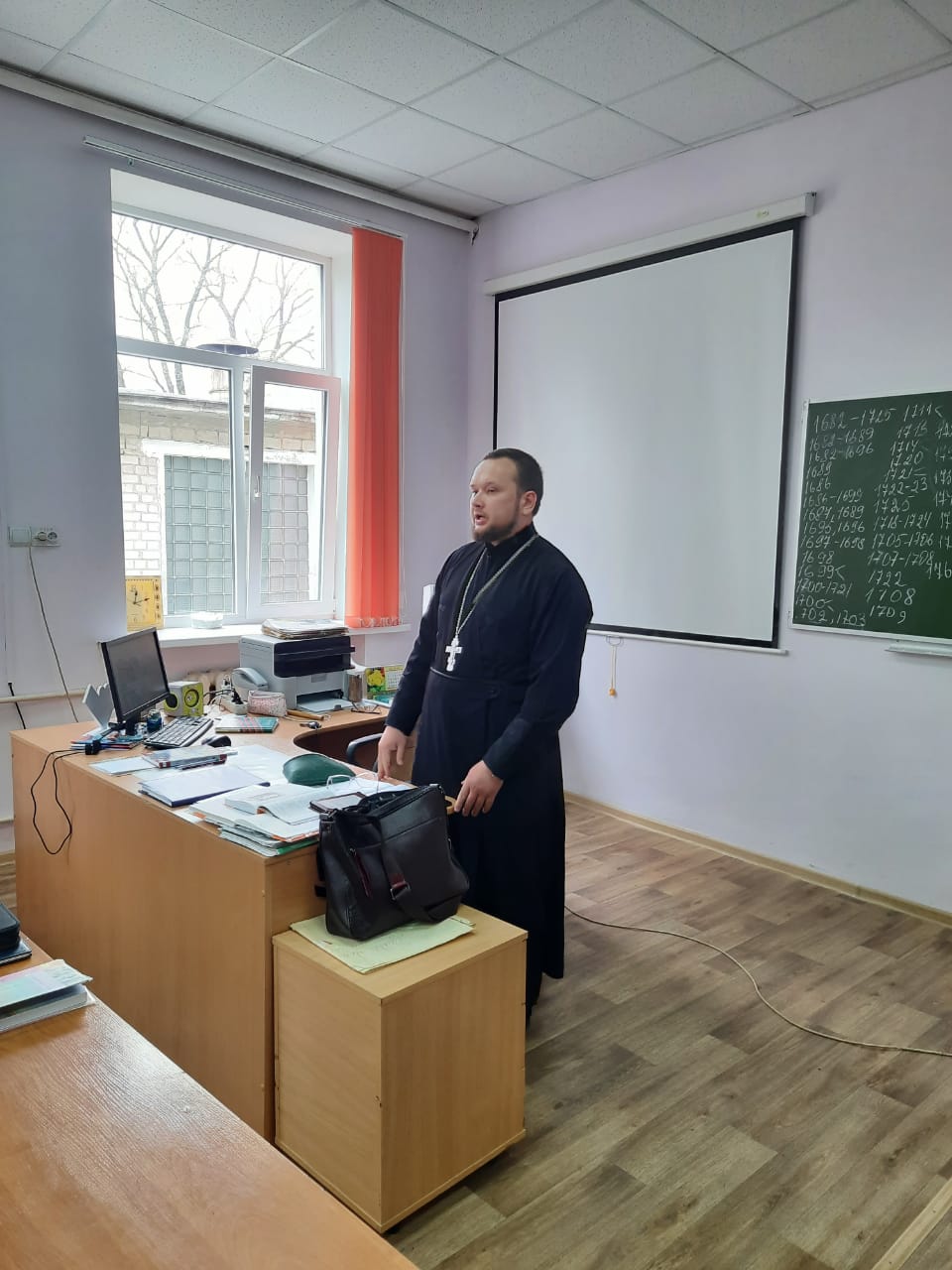 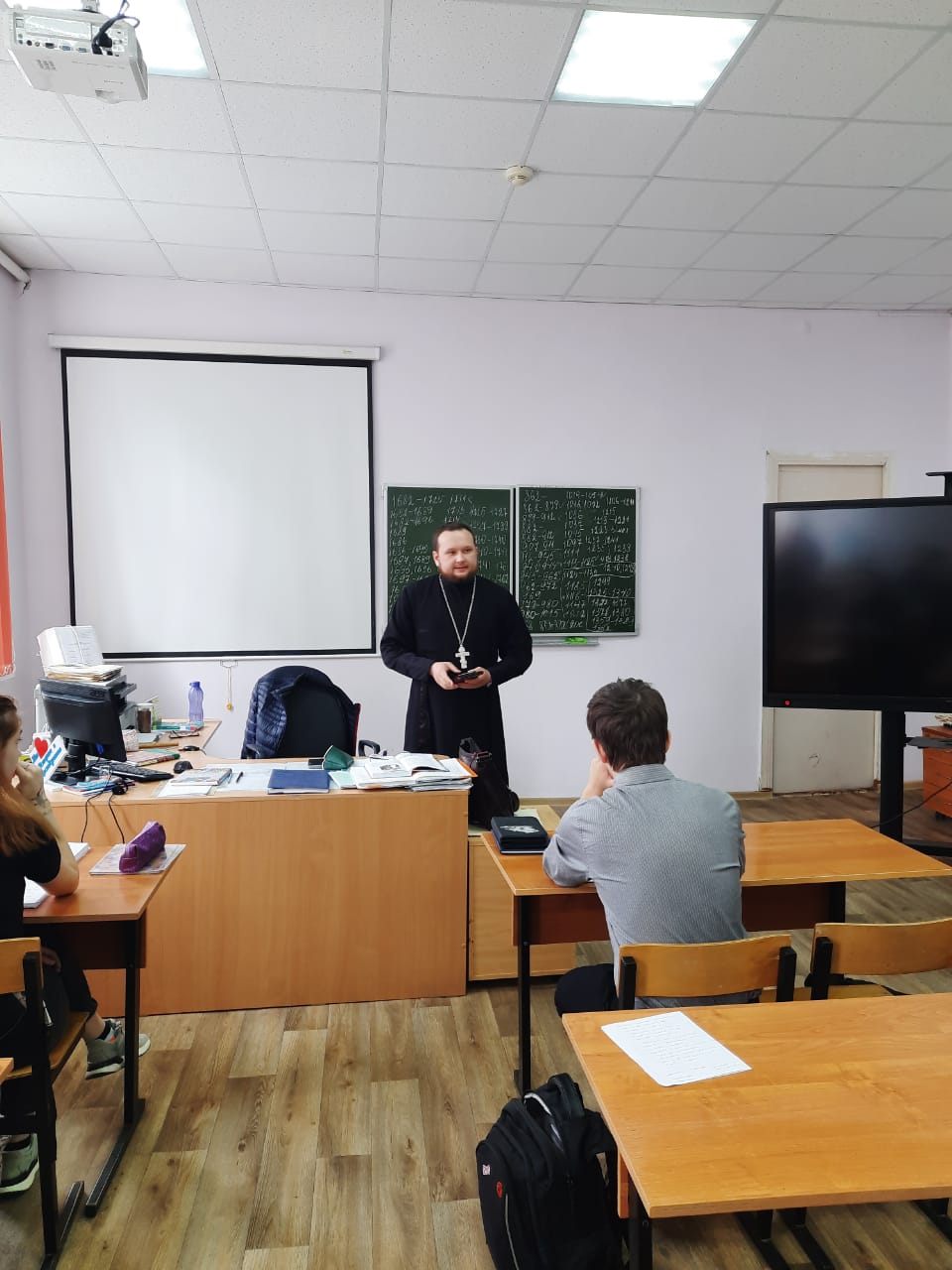 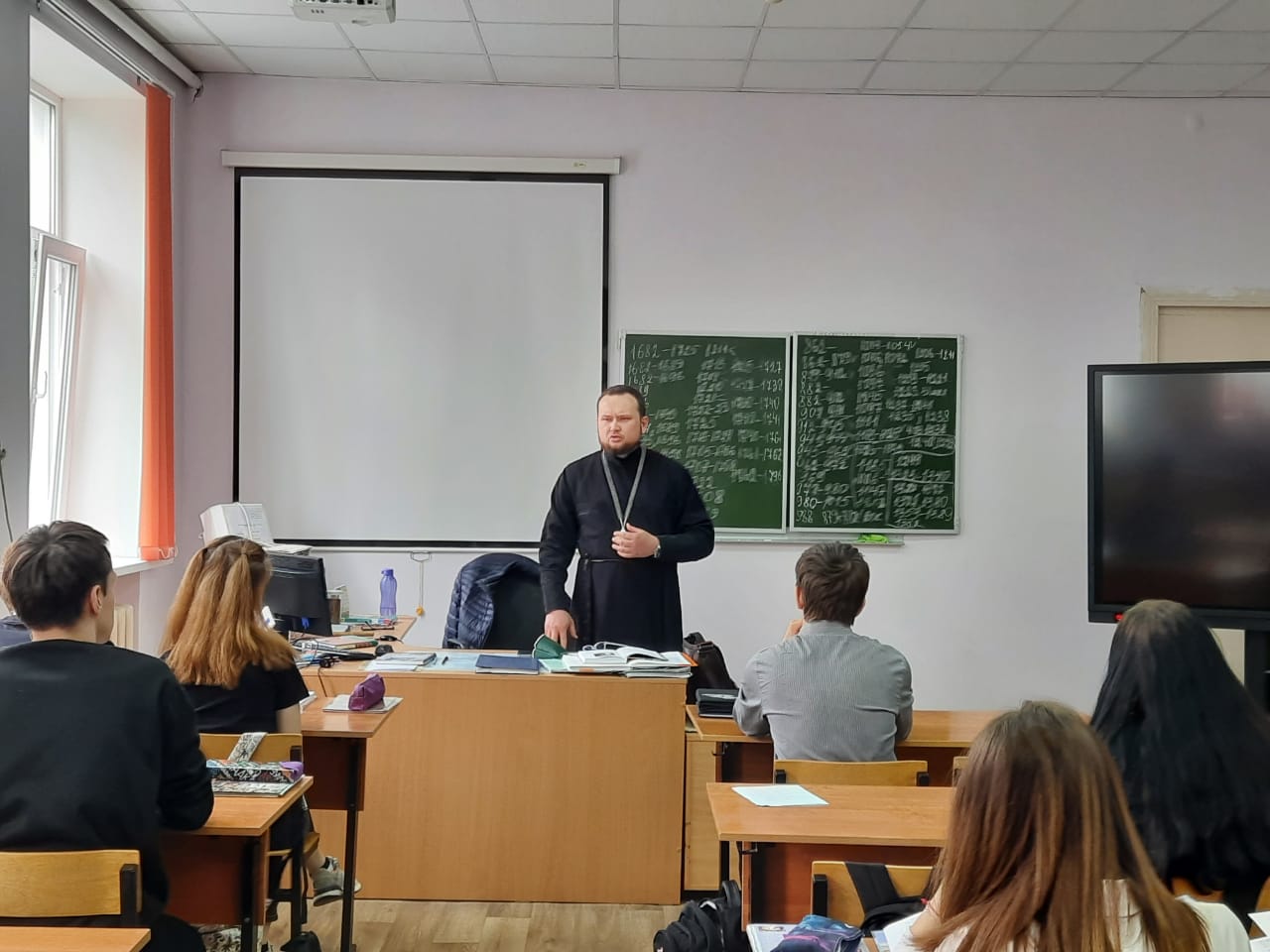 